Приложение 1к приказу отдела образования,молодёжи и спорта администрации Кировского района Республики Крымот 26.04.2021 № 82Порядок проведения мониторинга системы выявления, поддержки и развития способностей и талантов у детей и молодёжи в Кировском районе Республики Крым в 2021 году1. Общие положенияНастоящий Порядок проведения мониторинга системы выявлен поддержки и развития способностей и талантов у детей и молодежи в Кировском районе Республики Крым в 2021 году (далее − Порядок) определяет цели, задачи, регулирует организацию и содержание проведения мониторинга системы выявления, поддержки и развит талантов у детей и молодежи в Кировском районе Республики Крым в 2021 году.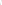 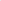 Настоящий Порядок разработан в соответствии со статьей 7 Федерального закона от 29.12.2012 № 273-ФЗ «Об образовании в Российской Федерации», пунктом 7 Правил осуществления мониторинга системе образования, утвержденных постановлением Правительства Российской Федерации от 05.08.2013 № 662, подпунктом 8 пункта 3.1, подпунктом 6 пункта 3.5 раздела III Положения о Министерстве образования, науки и молодёжи Республики Крым, утвержденного Постановлением Совета министров Республики Крым от 22.04.2014 № 77.1.3. Мониторинг системы выявления, поддержки и развития талант в у детей и молодежи в Кировском районе Республики Крым в 2021 году (далее — Мониторинг) является составной частью муниципальной системы оценки качества образования.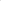 1.4. Мониторинг направлен на получение информации о наличии условии, обеспечивающих эффективность работы системы выявления, поддержки и развития талантов у детей и молодежи и результатах деятельности по:- выявлению способностей и талантов у детей и молодежи;- поддержке способностей и талантов у детей и молодежи; развитию способностей и талантов у детей и молодежи;- поступлению способных и талантливых детей и молодежи в профессиональные образовательные организации (далее − ПОО) и образовательные организации высшего образования (далее − ОО ВО);- по подготовке педагогических работников по вопросам развит способностей и талантов.1.5. Мониторинг основан на принципах системности, объективности и достоверности информации, полученных результатов, обеспечивающих принятие эффективных управленческих решений.2. Цели и задачи МониторингаЦелью Мониторинга является обеспечение объективного анализа состояния муниципальной системы выявления, поддержки и развития способностей и талантов у детей и молодежи и ее результатов.Основные задачи Мониторинга:- разработка и использование единых подходов для построения систематического, эффективного взаимодействия всех групп субъектов по вопросам сопровождения выявления, поддержки и развития способностей и талантов у детей и молодежи в Кировском районе Республики Крым; - формирование и внедрение единых требований к качеству работы по сопровождению выявления, поддержки и развития способностей и талантов у детей и молодежи в образовательных организациях Кировского района Республики Крым;- выявление актуального состояния системы работы по сопровождению выявления, поддержки и развития способностей и талантов у детей и молодежи Кировского района Республики Крым; - изучение динамики развития процессов работы по выявлению, поддержке и развитию способностей и талантов у детей и молодежи;- обеспечение образовательных организаций Кировского района адресными рекомендациями, направленными на повышение результативности работы по выявлению, поддержке и развитию способностей и талантов у детей и молодежи.3. Организация и содержание проведения Мониторинга3.1. Мониторинг проводится в сроки, установленные приказом Отдела образования, молодёжи и спорта администрации Кировского района Республики Крым.3.2. В качестве источников информации при проведении мониторинга используются:3.2.1. Отчет о самообследовании образовательной организации;3.2.2. Статистические и аналитические материалы, предоставляемые образовательными организациями;3.2.3. Статистические материалы о реализации регионального проекта «Успех каждого ребенка» федерального проекта «Успех каждого ребенка» национального проекта «Образование»;3.2.4. Статистические материалы по проведению муниципальных, региональных этапов мероприятий, входящих в Перечень олимпиад и иных интеллектуальных и (или) творческих конкурсов, мероприятий, направленных на развитие интеллектуальных и творческих способностей, способностей к занятиям физической культурой и спортом, интереса к научной (научно-исследовательской), инженерно-технической, изобретательской, творческой, физкультурно-спортивной деятельности, а также на пропаганду научных знаний,творческих и спортивных достижений.3.2.5. Аналитические справки, информация об уровне повышения квалификации педагогических работников по вопросам развития способностей и талантов детей и молодёжи.Общие подходы к проведению оценки результатов МониторингаОценке подлежит содержание материалов, представленных в комплексе, одни и те же материалы могут быть представлены по нескольким направлениям, если их содержание соответствует позициям оценивания каждого из направлений.Оценка документов производится за год, предшествующий проведению мониторинга.Руководители образовательных организаций предоставляют аналитические материалы в отдел образования, молодёжи и спорта администрации Кировского района Республики Крым.Отдел образования, молодёжи и спорта администрации Кировского района Республики Крым обобщенные аналитические материалы по результатам проведенного Мониторинга в муниципальном образовании в сроки, установленные приказом Министерства образования, науки и молодежи Республики Крым, направляют управление дополнительного образования, организации воспитательной работы, отдыха и оздоровления детей Министерства образования, науки и молодёжи Республики Крым.На основании мониторинга фиксируется состояние системы работы по выявлению, поддержке и развитию способностей и талантов у детей и молодежи, прогнозируется ее развитие.По результатам Мониторинга Министерство образования, науки и молодежи Республики Крым готовит аналитические материалы и адресные рекомендации, которые направляет руководителям органов управления образованием муниципальных образований в сроки, установленные Планом мероприятий («Дорожной картой») по реализации региональных механизмов управления качеством образования в Республике Крым, утвержденным приказом Министерства образования, науки и молодежи Республики Крым от 06.11.2020 № 1571.4.7. Руководители органов управления образованием муниципальных образований, государственных образовательных организаций Республики Крым, с учетом полученных рекомендаций Министерства образования, науки и молодежи Республики Крым, принимают управленческие решения.Приложение 2к приказу отдела образования,молодёжи и спорта администрации Кировского района Республики Крымот 26.04.2021 № 82Показателимуниципальной системы выявления, поддержки и развития способностей и талантов у детей и молодёжи в Кировском районеМБОУ «Владиславовская ОШ»* 43-35 балла − высокая эффективность деятельности по обеспечению выявления, поддержки и развития способностей и талантов у детей и молодежи;34-20 баллов − средняя эффективность деятельности по обеспечению выявления, поддержки и развития способностей и талантов у детей и молодежи; 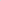 менее 20 баллов − низкая эффективность деятельности по обеспечению выявления, поддержки  и развития способностей и талантов у детей и молодежи.п/пНаименование показателяКритерий оценкиМетод сбора информацииЗначение показателя эффективности*Выявление способностей и талантов детей и молодёжиВыявление способностей и талантов детей и молодёжиВыявление способностей и талантов детей и молодёжи1.Создание условий для выявления способностей и талантов обучающихсядаhttps://vladislavka.krymschool.ru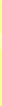 Наличие: 1 балл;Отсутствие: 0 баллов.1.1.Наличие нормативных правовых документов, обеспечивающих выявление, поддержку и развитие способностей и талантов у детей и молодежидаhttps://vladislavka.krymschool.ruНаличие: 1 балл;Отсутствие: 0 баллов.1.2.Наличие раздела «Система выявления, поддержки и развития способностей и талантов у детей и молодежи» на информационном ресурседаhttps://vladislavka.krymschool.ruНаличие: 1 балл;Отсутствие: 0 баллов.1.3.Количество проведенных мероприятий (конкурсов, фестивалей, конференций, соревнований и др.), направленных на выявление способностей и талантов детей и молодежиколичество (51ед.)Более 40: 3 балла; Более 30: 2 балла; Более 20: 1 балл.2.Охват обучающихся мероприятиями, направленными на выявление способностей и талантов детей и молодежиколичество/доля(12 чел./ 2,9%)Наличие обучающихся, участвующих в конкурсах: 1 балл. Отсутствие обучающихся, участвующих в конкурсах: 0 баллов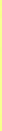 2.1.Численность/ удельный вес численности учащихся, принявших участие в региональных этапах Всероссийских конкурсов, региональных конкурсах, входящих в Единый календарь массовых и методических мероприятийМинистерства образования, науки и молодежи Республики Крымколичество/доля(12 чел./ 2,9%)Наличие обучающихся, участвующих в конкурсах: 1 балл. Отсутствие обучающихся, участвующих в конкурсах: 0 баллов2.2.Численность/ удельный вес численности учащихся, принявших участие в мероприятиях, входящих в Перечень олимпиад и иных интеллектуальных и (или) творческих конкурсов,количество/доля(30чел./ %)Наличие обучающихся, участвующих в конкурсах: 1 балл.Отсутствиемероприятий, направленных на развитие интеллектуальных и творческих способностей, способностей к занятиям физической культурой и спортом, интереса к научной (научно-исследовательской), инженерно-технической, изобретательской, творческой, физкультурно-спортивной деятельности, а также на пропаганду научных знаний, творческих и спортивных достижений, утверждённого Министерством просвещения Российской Федерации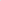 обучающихся, участвующих в конкурсах: 0 баллов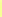 2.3.Численность/удельный вес численности учащихся - победителей и призеров (олимпиад, конкурсов, фестивалей, конференций, соревнований и др.) направленных на выявление способностей и талантов детей и молодежи в том числе:количество/доля(151чел./49,6%)Наличие победителей и призеров международного уровня: З балла; федерального уровня: 2 балла; регионального уровня: 1 балл; (каждый уровень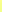 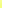 учитывается 1 раз — максимально: 6 баллов). Отсутствие победителей и призеров: 0 баллов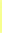 на региональном уровне(12чел./3,9%)Наличие победителей и призеров международного уровня: З балла; федерального уровня: 2 балла; регионального уровня: 1 балл; (каждый уровеньучитывается 1 раз — максимально: 6 баллов). Отсутствие победителей и призеров: 0 балловна федеральном уровне(0чел./%)Наличие победителей и призеров международного уровня: З балла; федерального уровня: 2 балла; регионального уровня: 1 балл; (каждый уровеньучитывается 1 раз — максимально: 6 баллов). Отсутствие победителей и призеров: 0 балловна международном уровне(0чел./%)Наличие победителей и призеров международного уровня: З балла; федерального уровня: 2 балла; регионального уровня: 1 балл; (каждый уровеньучитывается 1 раз — максимально: 6 баллов). Отсутствие победителей и призеров: 0 баллов2.4.Численность/удельный вес численности учащихся - победителей и призеров регионального этапа всероссийской олимпиады школьниковколичество/доля(1чел./%)Наличие победителей: 2 балла; Наличие призеров: 1 балл;(каждый уровень учитывается 1 раз — максимально: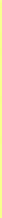 3 балла). Отсутствие победителей и призеров: 0балловПоддержка способностей и талантов у детей и молодёжиПоддержка способностей и талантов у детей и молодёжиПоддержка способностей и талантов у детей и молодёжи3.Информирование обучающихся и родителей о мероприятиях, направленных на выявление способностей и талантов у детей и молодежиhttps://vladislavka.krymschool.ruНаличие: 2 балла; Частично: 1 балл:Отсутствие: 0 баллов4.Численность талантливых детей и молодежи, получающих поддержку на региональном/муниципальном уровне (стипендии, премии)количество(2чел. – Аванесян Гагик, Дерейко Константин)Наличие стипендиатов: 1 баллОтсутствие: 0 баллов5.Наличие психолого-педагогической и методической поддержки обучающихсяда/нетПоказательНаличие: 2 балла; Частично: 1 балл:с повышенным уровнем способностей и их родителейподтверждается справкой. В справке в свободной форме дается краткий отчёт о работе специалиста/специалистов (психолога, педагога, методиста) по оказанию поддержки учащимся с повышенным уровнем способностей, а также их родителям (кто ведет работу, как она отражаетсядокументально (отчет, планы работы и пр.), количество обращений к специалистам и т.п.Отсутствие: 0 баллов6.Численность/ удельный вес численности учащихся, принявших участие в профильных сменах на базе детских оздоровительных центров:количество/доляНаличие обучающихся: 1 балл. Отсутствие обучающихся: 0 баллов6.- региональных(9чел./%) – Артек, СоколНаличие обучающихся: 1 балл. Отсутствие обучающихся: 0 баллов6.- федеральных(1чел./%) – ВДЦ «Смена»Наличие обучающихся: 1 балл. Отсутствие обучающихся: 0 балловРазвитие способностей и талантов детей и молодёжиРазвитие способностей и талантов детей и молодёжиРазвитие способностей и талантов детей и молодёжи7.Доля детей в возрасте от 5 до 18 лет, охваченных образовательнымипрограммами дополнительного образования детей (в общей численности детей в возрасте от 5 до 18 лет) по направлениям:научно-техническоеестественнонаучное художественноефизкультурно-спортивноесоциально-педагогическое туристско-краеведческоедоля (0%) доля (0%)доля (18,6%)доля (24,5%)доля (12,2%)доля (%)Более 50%: 3 балла;Более 40%: 2 балла; Менее 40%: 1 балл.8.Численность обучающихся, охваченных деятельностью детских технопарков «Кванториум» (мобильный технопарк «Кванториум»), центров цифрового образования детей «П-куб», центров «Точка роста», направленных на обеспечение доступности программ естественнонаучной и технической направленностейколичество(0чел.)Наличие обучающихся: 2 балла. Отсутствие обучающихся: 0 баллов	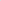 9.Разработка и реализация образовательных программ, направленных на работу с талантливыми детьми и молодежьюда/нетНаличие: 1 балл;Отсутствие: 0 баллов10.Доля детей в возрасте от 5 до 18 лет с ограниченными возможностямидоля (90,9%)(в том числе вБолее 30%: 2 балла; Менее 30%: 1 балл.здоровья, осваивающих программы дополнительного образованиядистанционной форме)12.Наличие победителей и призеров заключительного этапа всероссийской олимпиады школьников, членов сборных команд Российской Федерации, участвовавших в международных олимпиадах по общеобразовательным предметам по специальностям и (или) направлениям подготовки, соответствующим профилю всероссийской олимпиады школьников или международной олимпиады, принятых на очную форму обучения на первый курс по программам бакалавриата и специалитета без вступительных испытанийколичество(0чел.)Наличие победителей: З балла; Наличие призеров: 2 балла;Отсутствие: 0 баллов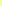 Подготовка педагогических работников по вопросам развития способностей и талантовПодготовка педагогических работников по вопросам развития способностей и талантовПодготовка педагогических работников по вопросам развития способностей и талантов13.Создание условий для повышения квалификации специалистов и педагогов, занятых в практической деятельности по выявлению, поддержке и развитию талантов и способностей у детей и молодежида/нетОрганизация курсов повышения квалификации, семинаров (в очной и дистанционной формах) в общеобразовательных организацияхНаличие: 2 балла;Отсутствие: 0 баллов14.Доля педагогических работников образовательных организаций, прошедших курсы повышения квалификации по работе с одарёнными детьми (программы повышения квалификации, семинары, стажировки в очной и дистанционной формах)доля Отношение количества педагогических работников, работающих по основному месту работы и прошедших за последние 5 лет курсы повышения квалификации по вопросам работы с одарёнными детьми и молодежью включая курсы по подготовке и проведению ВсОШ к общему числу педагогических работников (каждый педагог учитывается не более одного раза)Более 5% :2 балла;Менее 5 % : 1 балла;Отсутствие: 0 баллов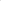 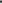 15.Организация и проведение мероприятий, направленных на формирование и поддержку сообщества специалистов и педагогов, занятых в системе по выявлению, поддержке и развитиюталантов и способностей у детей и молодежиколичество (ед.)Информационная справка, с указанием мероприятийНаличие: 1 балл;Отсутствие: 0 баллов16.Трансляция лучших практик по выявлению, поддержке и развитию талантов и способностей у детей и молодежида/нет указание ссылки сайтаФакт наличия на сайте (сайтах) актуальной информацииНаличие: 2 балла;Отсутствие: 0 баллов